Advanced Photo DesignProject: Konstruct a cameraObjective:  Construct a “toy” camera and use the functioning camera to take photos. Requirements: Finish constructing the partially assembled konstrutor camera. Take one entire roll of film.Print your 4 best photos from the roll of film.  At least one should be 8x10.Directions: Assemble the camera using the konstructor kit and instructions.  The lens and the majority of the hood should already be assembled. Check with me when complete so I can make sure you camera is functioning. Take an entire roll of film.  The subject matter is your choice.Process and print four of your best photos.  At least one should be 8x10.Mat you artwork!Deconstruct your camera so the next person can use it. 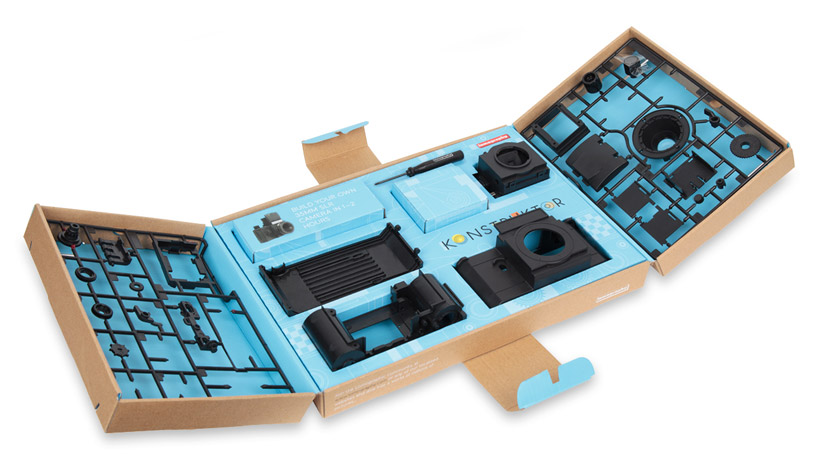 